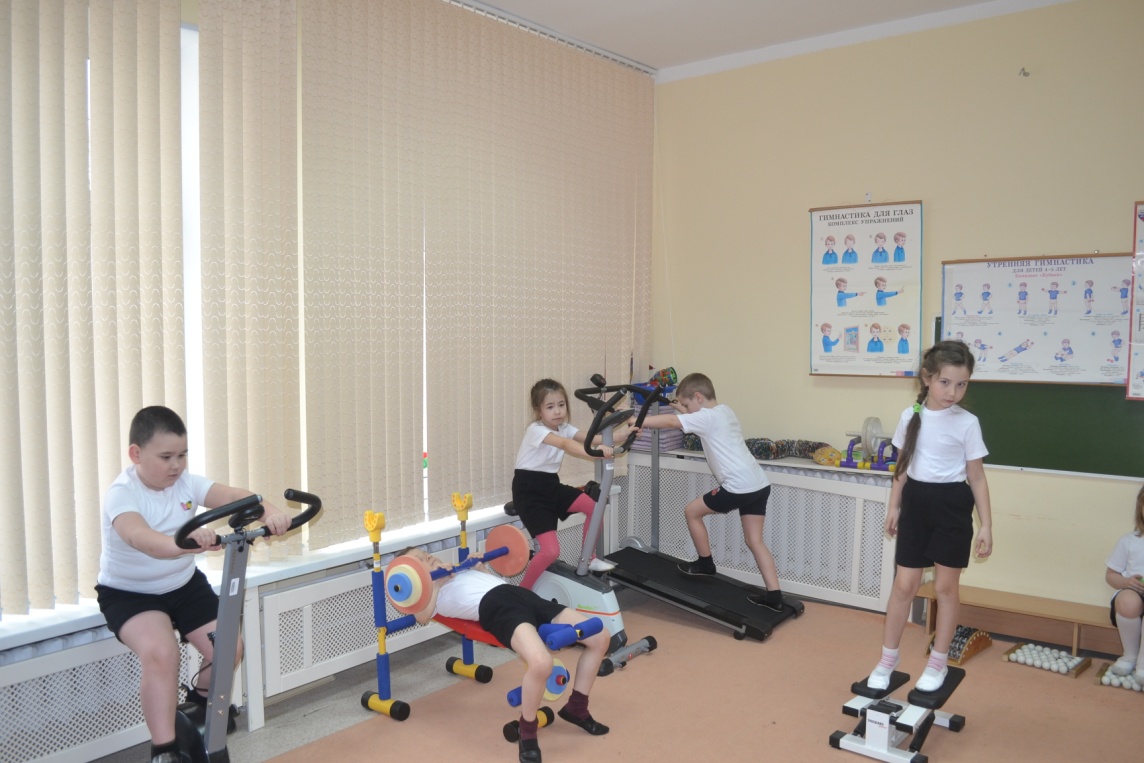 НАПРАВЛЕННОСТЬ:  ФИЗКУЛЬТУРНО-ОЗДОРОВИТЕЛЬНАЯ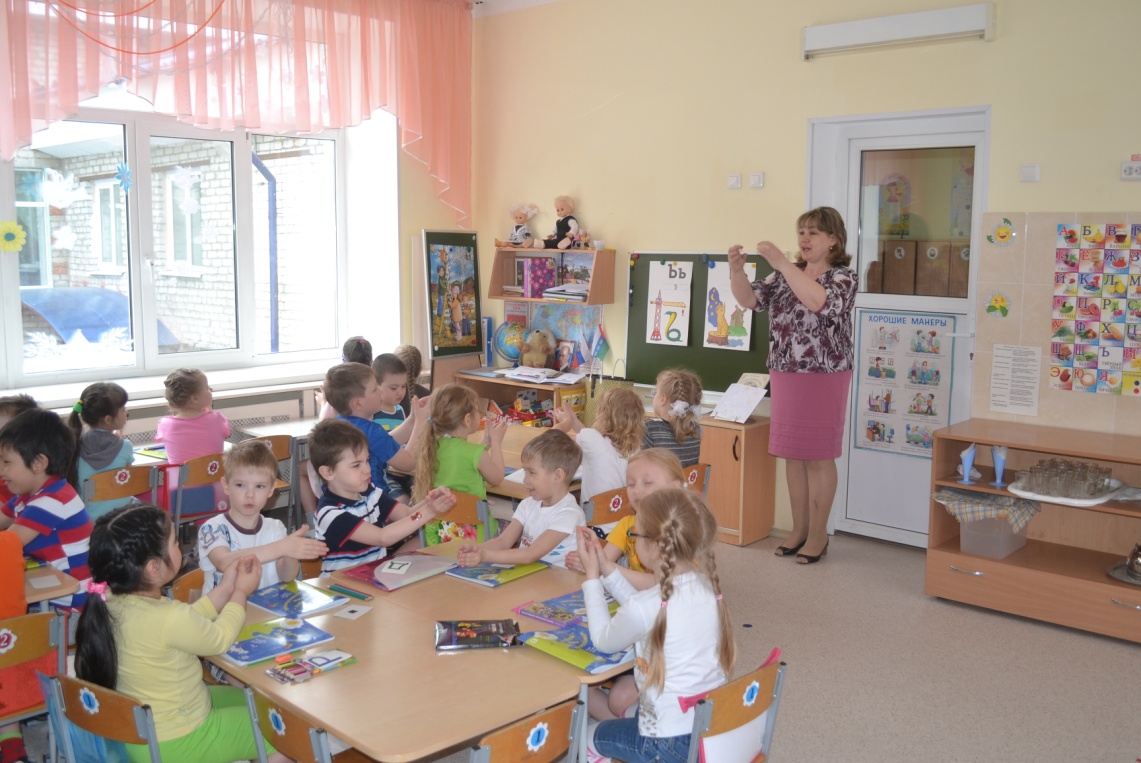 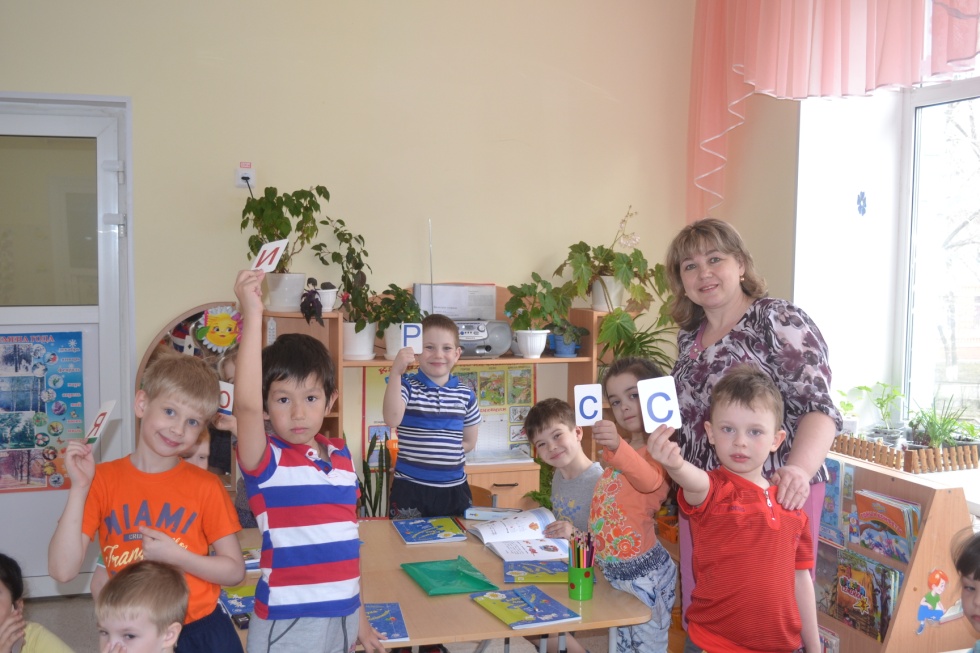 Формирование у детей навыка чтения является необходимой базой для всего школьного обучения. Это и является основной целью дополнительной образовательной услуги «Читалочка».  В игровой форме детей познакомят со всеми звуками и буквами русского языка, сформируют первоначальные навыки письма, будут развивать навыки звукового анализа и синтеза, совершенствовать зрительное, пространственное и фонематическое восприятие.НАПРАВЛЕННОСТЬ:  ИНТЕЛЛЕКТУАЛЬНО-РАЗВИВАЮЩАЯ«… Книга должна войти в мир ребенка как можно раньше, обогатить его, сделать интересным. Ребенок должен любить книгу, тянуться к ней»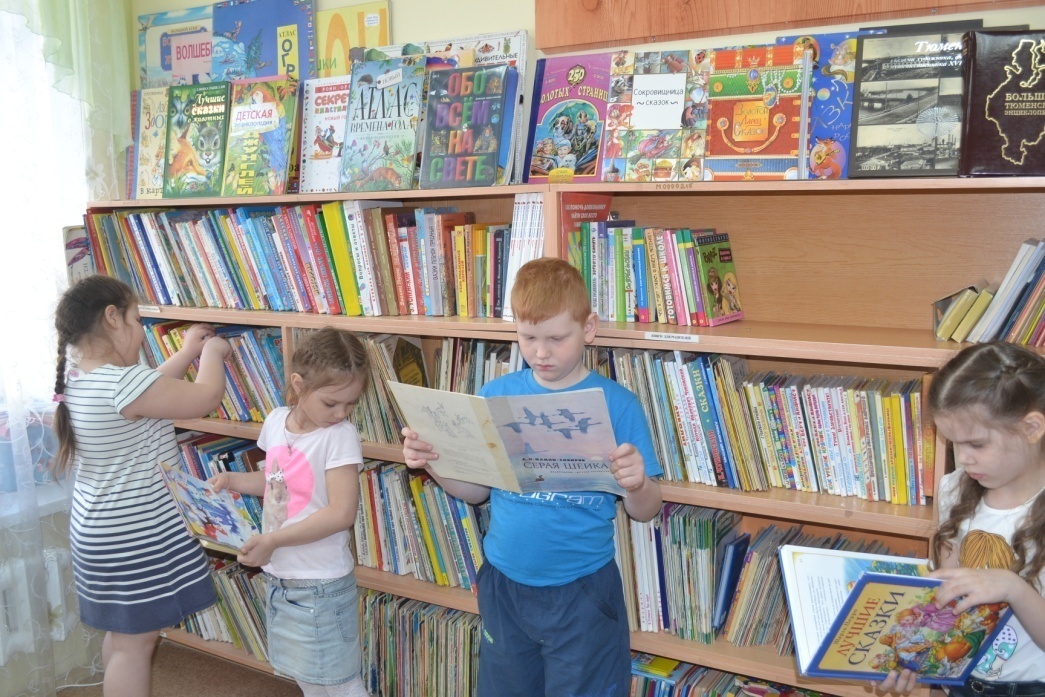 С.Я. Маршак Посещая библиотеку у детей формируются представления о библиотеке, правилах пользования книгами, а так же развивается устойчивый интерес к  книге.НАПРАВЛЕННОСТЬ:  ИНТЕЛЛЕКТУАЛЬНО-РАЗВИВАЮЩАЯ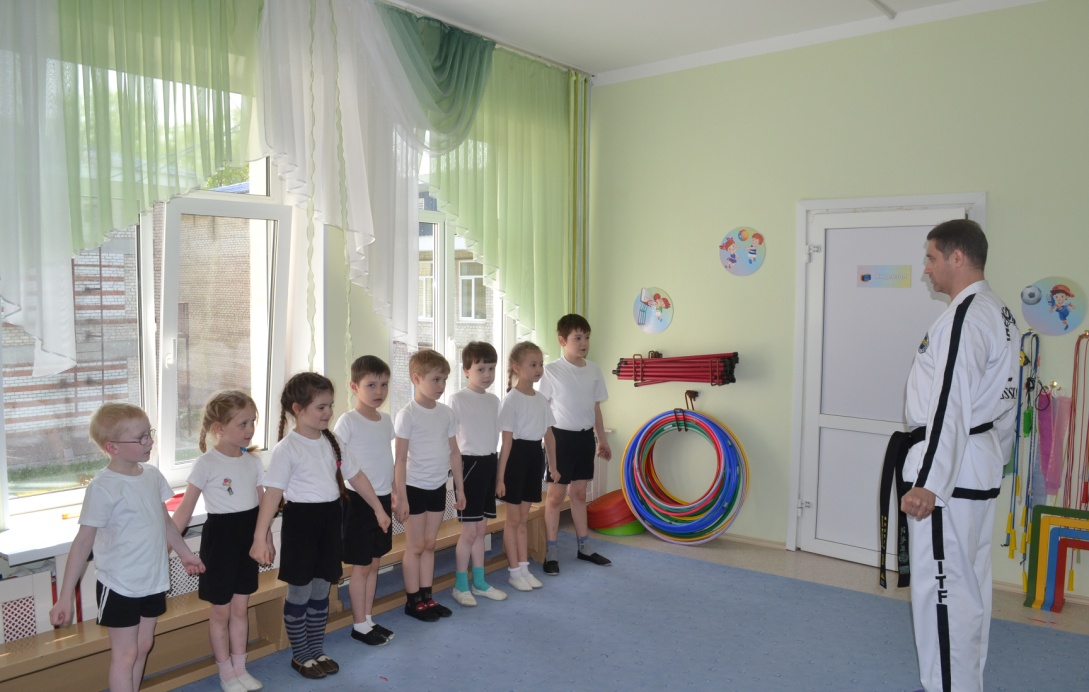 «Тхэ» –нога, «квон»–кулак, «до» – искусство. Олег Анатольевич  обучит основам техники самообороны без оружия через систему тренировок.НАПРАВЛЕННОСТЬ:  ФИЗКУЛЬТУРНО-ОЗДОРОВИТЕЛЬНАЯ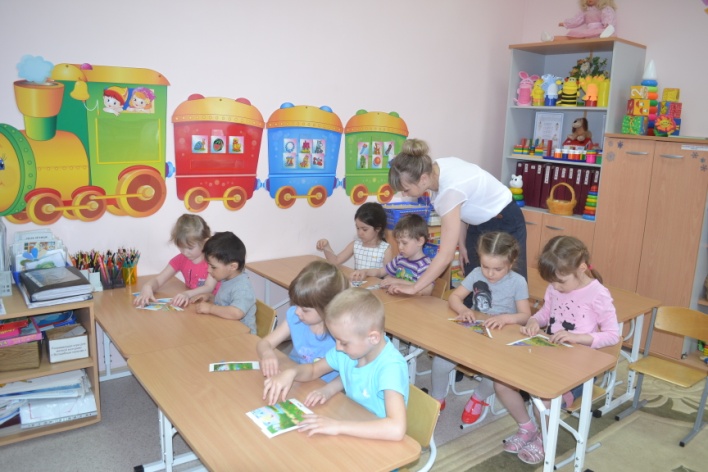 Основная цель-предупреждение предпосылок возникновения аграмматической дисграфии на материале народных и авторских сказок.НАПРАВЛЕННОСТЬ:  ИНТЕЛЛЕКТУАЛЬНО-          РАЗВИВАЮЩАЯ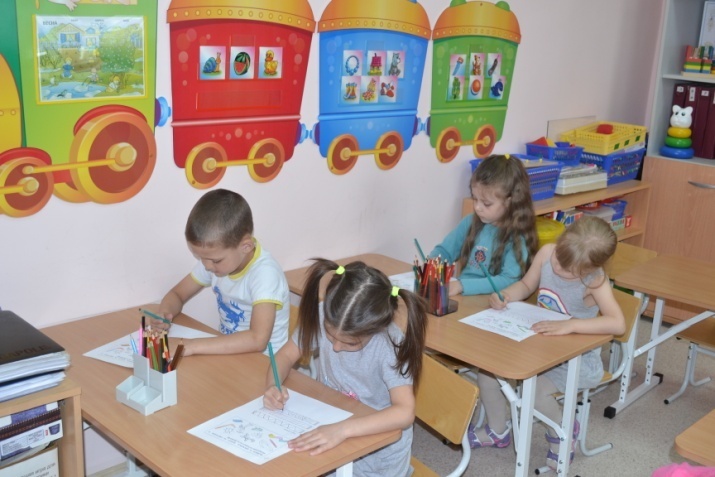 У детей 5-6 лет проявляется огромный интерес к буквам и цифрам. Посещая дополнительную образовательную услугу «Хочу всё знать»  у детей сформируются зрительно-пространственные представления, навыки зрительного анализа и синтеза, что способствует предупреждению возникновению предпосылок оптической и акустической дисграфии.НАПРАВЛЕННОСТЬ:  ИНТЕЛЛЕКТУАЛЬНО-РАЗВИВАЮЩАЯДоминантной целью занятий является преодоление речевых нарушений, формирование произносительных умений и навыков у детей дошкольного возраста. 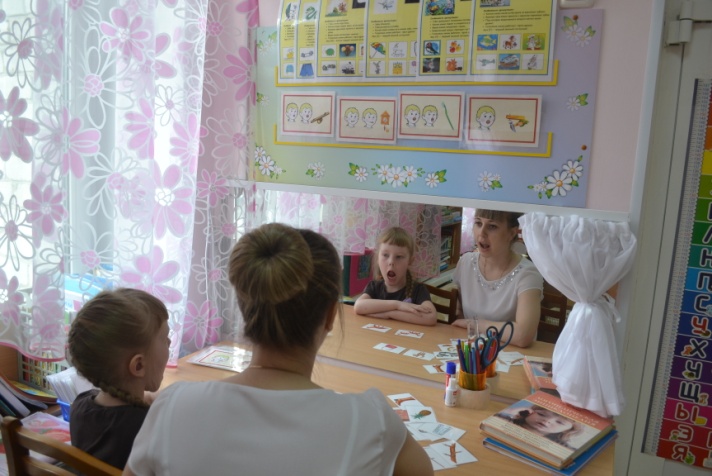 НАПРАВЛЕННОСТЬ:  КОРРЕКЦИОННАЯВ сказочном мире изобразительного искусства ребёнок откроет много нового, радостного, прекрасного, разовьёт художественные способности, наблюдательность, воображение, зрительное восприятие, мелкую моторику  через применение в занимательной, игровой форме нетрадиционных способов изображения окружающей действительности.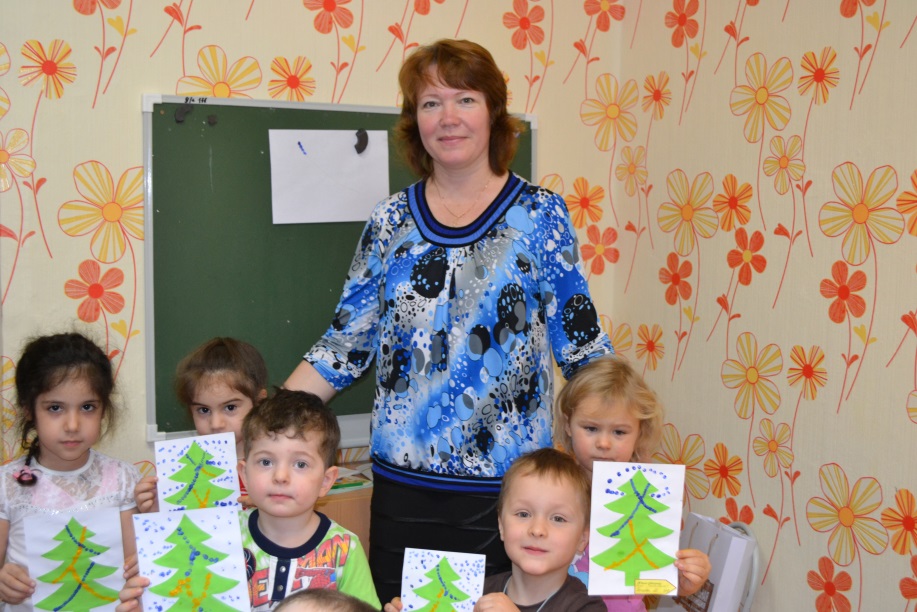 НАПРАВЛЕННОСТЬ:  ХУДОЖЕСТВЕННО-ЭСТЕТИЧЕСКАЯВ игровой форме учим детей основам английского языка, в том числе  диалогической и монологической речи на элементарном уровне, развиваем познавательные и языковые способности.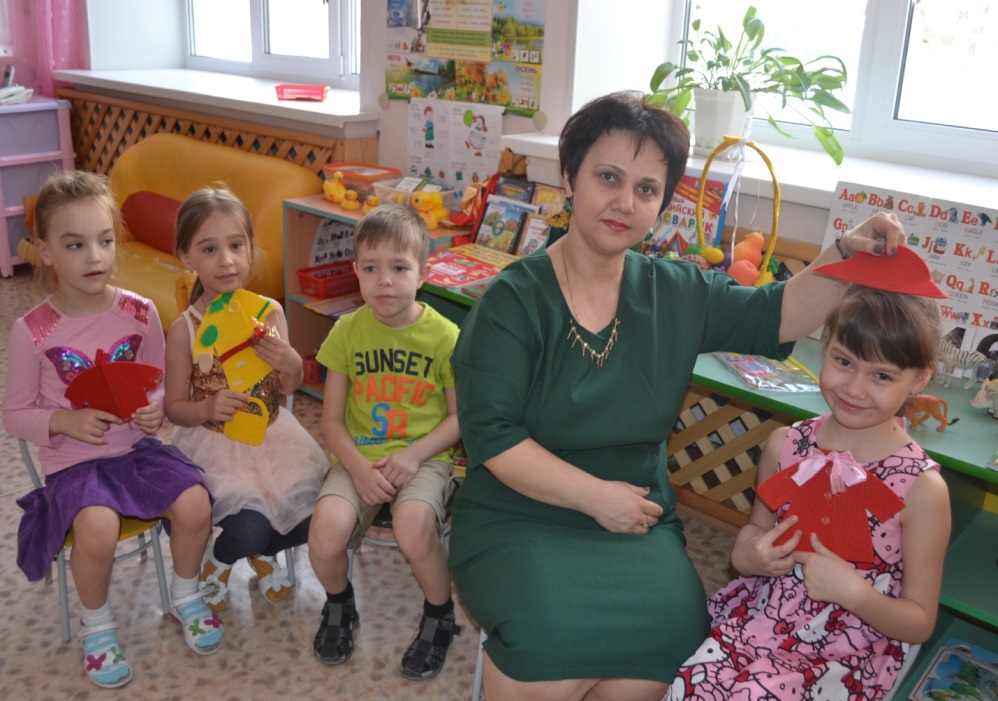 НАПРАВЛЕННОСТЬ:  ИНТЕЛЛЕКТУАЛЬНО-РАЗВИВАЮЩАЯ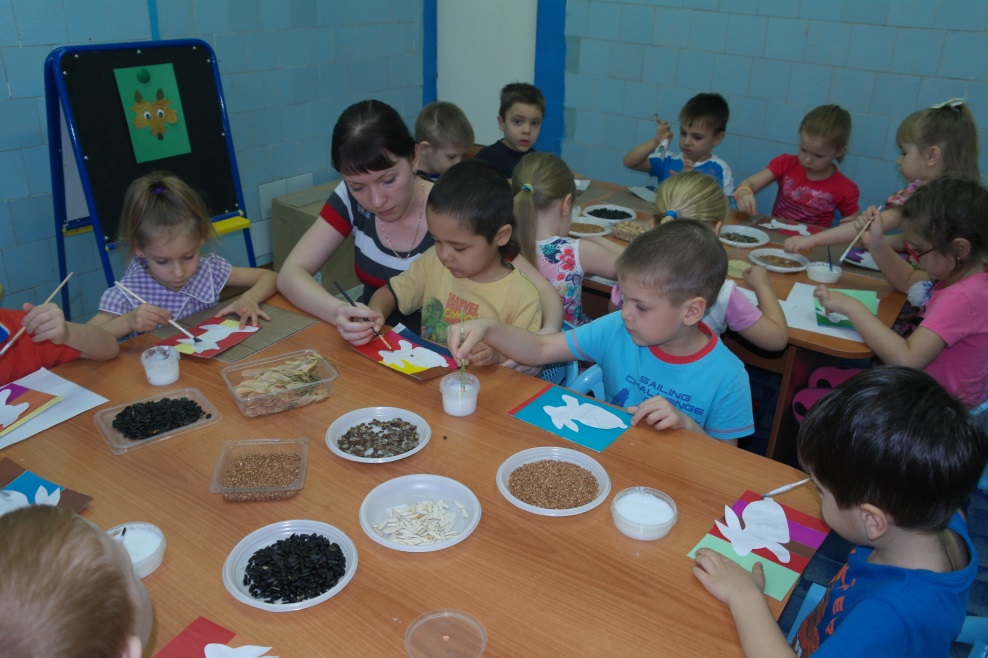  Разовьём ручки ваших детей, делая с ними поделки из бумаги, природного и бросового материала, пластилина, солёного теста, ниток, бисера.НАПРАВЛЕННОСТЬ:  ХУДОЖЕСТВЕННО-ЭСТЕТИЧЕСКАЯСистема музыкально – двигательных, речедвигательных, музыкально – речевых заданий и упражнений ускорит развитие коммуникативных функций речи у ваших детей.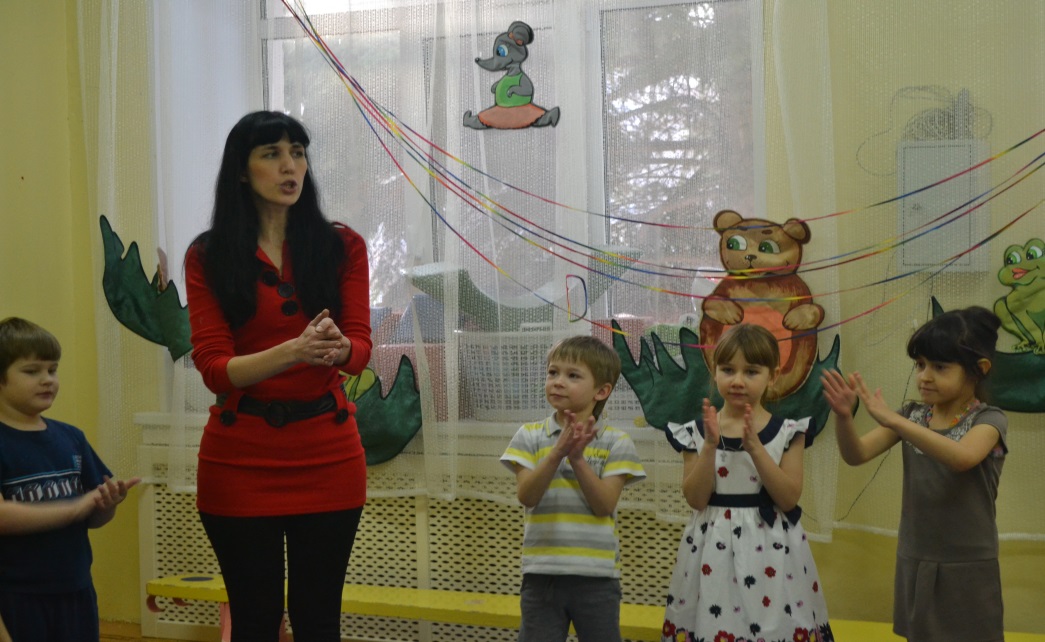 НАПРАВЛЕННОСТЬ:  ХУДОЖЕСТВЕННО-ЭСТЕТИЧЕСКАЯ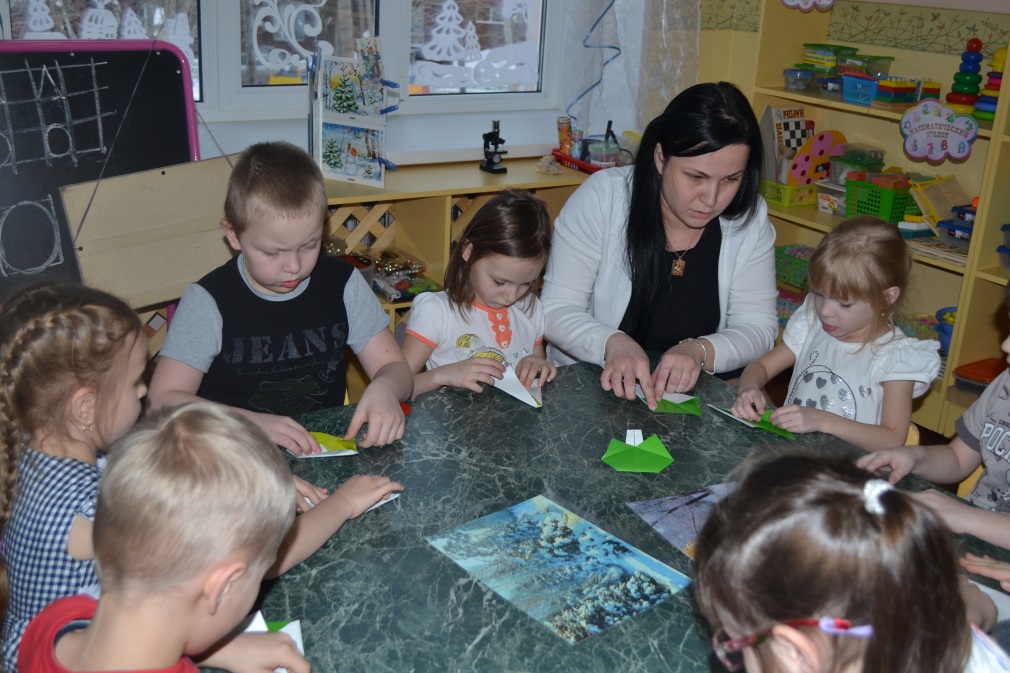 Из простой бумаги мастерим, как маги…Отличный способ развить логическое и пространственное мышление. Стимулировать творческую активность.НАПРАВЛЕННОСТЬ:  ХУДОЖЕСТВЕННО-ЭСТЕТИЧЕСКАЯ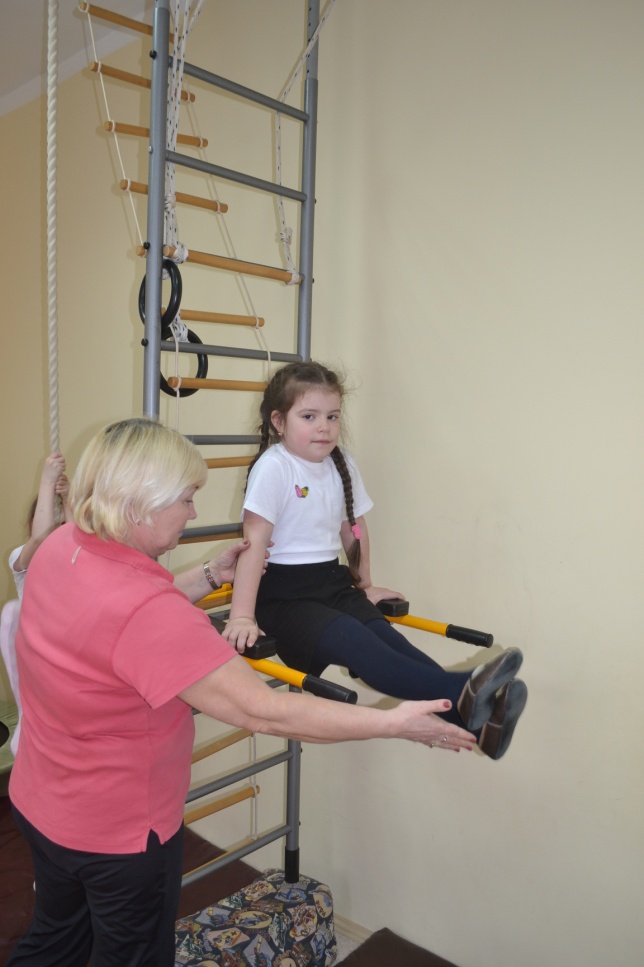 Посещая секцию в тренажерном зале у детей появляется возможность заниматься на различных детских  спортивных тренажерах - это гимнастический ролик, диск здоровья, велотренажер «велосипед», мини-батут, беговая дорожка, скамья для пресса, канат, веревочная лестница, силовой тренажер.Упражнения на тренажерах совершенствуют координацию движений, укрепляют суставный аппарат, улучшается гибкость позвоночника, развивается грудная клетка, совершенствуется осанка.